Tag der offenen TürePonyclub  „HRV-Hubertus“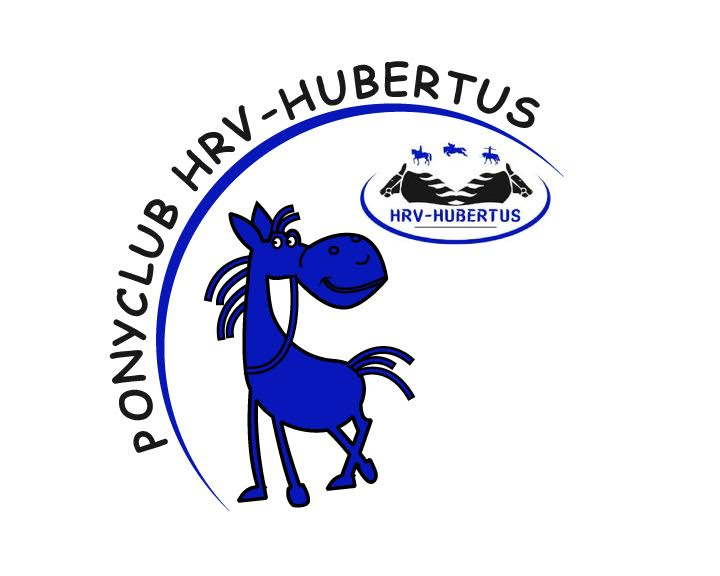 		Samstag, 16. September 2017				10.00 - 17.00 Uhr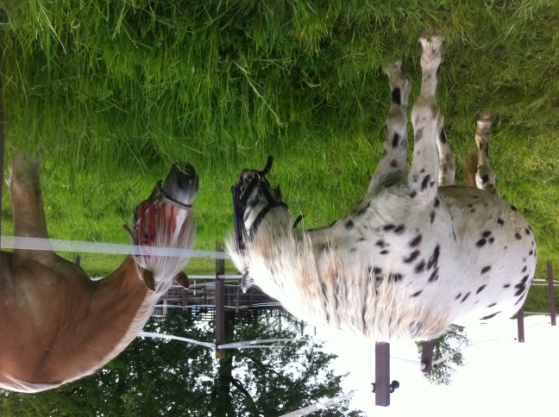 Ponyreiten		Ponys pflegenKinderschminken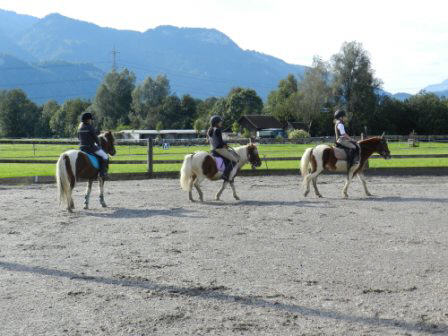 Verschiedene Stationen	mit lustigen SpielenStand mit vielen Infos zu 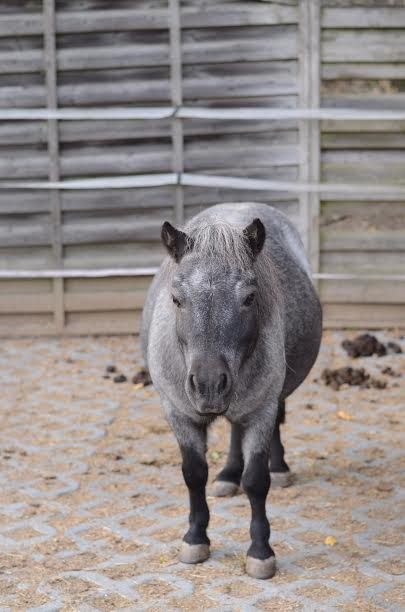 unserem Ponyclub GastronomieGroße Tombola(Bei unsicherer Wetterlage bitte telefonisch melden!!!)Obere Mähder 1/ 6890 Lustenau
www.hrv-hubertus.at
           	Nähere Infos unter der Nummer: 0699/ 166 655 84